Name:  __________________________________________	Period:  ___________	Date:  ____________________BIOLOGY REVIEW FOR ECOLOGY 2 TEST1.  Match the following terms to the correct definition.	_____  1.  Producer		a.  A feeding step in a food chain or web	_____  2.  Consumer		b.  Cannot make its own food	_____  3.  Herbivore		c.  Primary Consumer/ eats only plants	_____  4.  Carnivore		d.  A series of interconnected food chains that show realistic feeding relationships	_____  5.  Omnivore		e.  The total amount of living tissue in an ecosystem	_____  6.  Biomass		f.  An organism that cannot be seen in a food chain; eats both plants and meat	_____  7.  Trophic Level		g.  Secondary Consumer/ eats only meat	______ 8.  Food web		h.  Autotroph/ makes its own food in the form of glucose	_____  9.  Decomposer		i.  An organism that breaks down nutrients and returns them to the Earth2.  Use the food chain below to answer the following questions.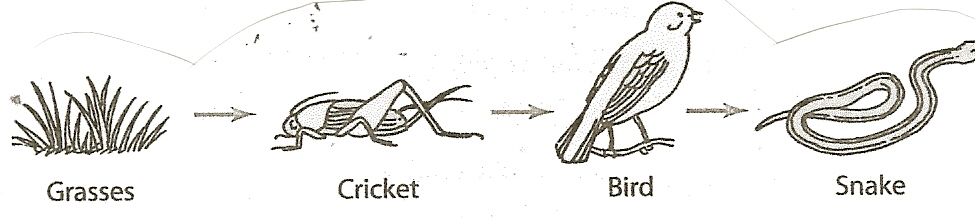 	a.  What tells you this is a food chain?    	b.  What do the arrows represent?	c.  Starting with the grass at 100% energy, label how much energy is transferred from level to level.  	d.  How much energy is NOT passed from level to level?  What happens to this energy?	e.  How many trophic levels are there?	f.  Which organism is the producer?	g.  List all the terms that describe the cricket.	h.  List all the terms that describe the bird.	i.  List all the terms that describe the snake.	j.  From where did the grass get its energy?	k.  What is wrong with the following food chain?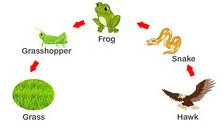 3.  Use the food web below to answer the following questions.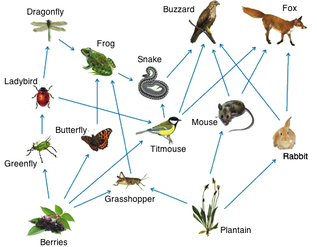 	a.  List the producers.	b.  List all the terms that would best describe the rabbit.	c.   List all the terms that would best describe the titmouse bird.	d.   List all the terms that would best describe the frog.	e.   Which organism would be most negatively affected if all the dragonflies died?4.  Label which type of pyramids are below and answer the questions that follow.a.  	b.  	c.  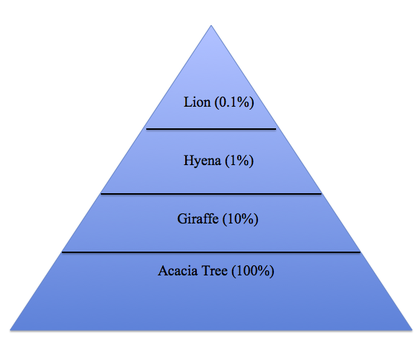 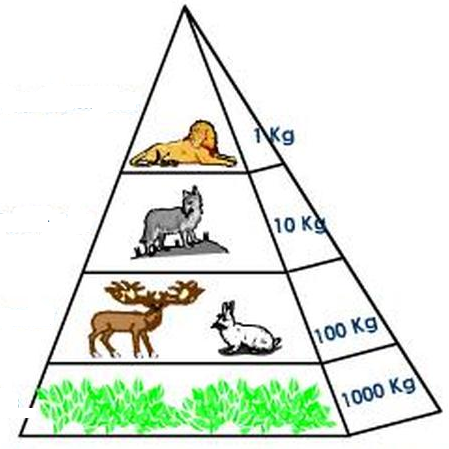 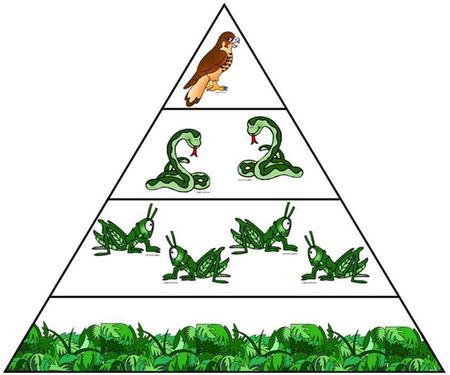   	_____________________		____________________		______________________d.  Which level of the pyramid has the most energy?e.  Which level of the pyramid has the most biomass?f.  Which level of the pyramid has the most numbers?g.  Which level of the pyramid has the least biomass?h.  Which level has the least energy?i.  Which level has the least numbers?j.  Which level has the second most energy?k.  How many trophic levels are in these pyramids?5.  Label the parts of the cycles below and answer the questions that follow.a.  	b.  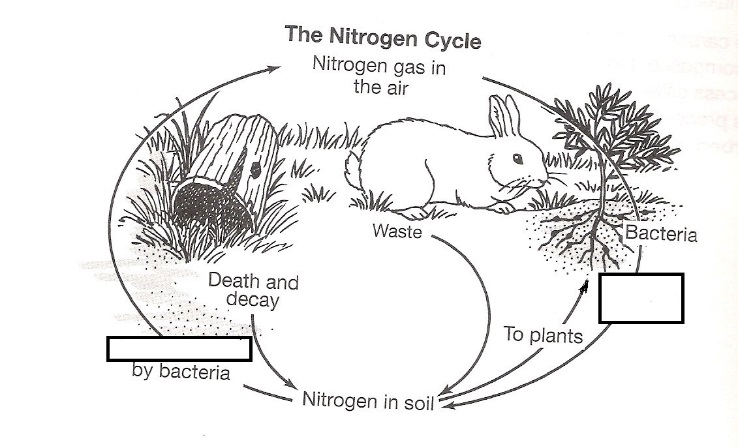 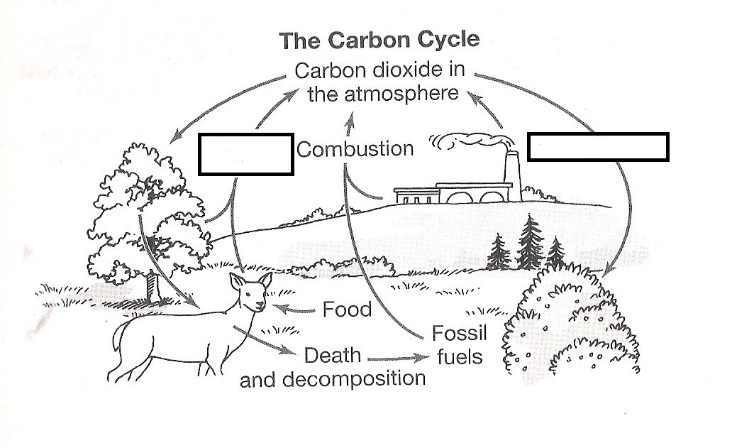 c.  Which process in the nitrogen cycle REMOVES nitrogen from the atmosphere and changes it into ammonium that plants can then assimilate into their tissues?  d.  Which process in the nitrogen cycle RETURNS nitrogen back to the atmosphere?e.  Which organism is the most important for the nitrogen cycle to occur?f.  Which process REMOVES carbon from the atmosphere?g.  Which two processes RETURN carbon to the atmosphere?h.  What are the four nutrient cycles we studied?i.  Which of the four nutrient cycles does not cycle through the atmosphere?j.  What is the difference between the way energy and nutrients flow in an ecosystem?6.  Match the following biomes with the characteristics given._____  a.  Tropical Rainforest	a.  frozen ground/permafrost, very little rainfall, frozen desert, animals adapted for cold temps_____  b.  Desert		b.  warm temps year round, rainy season, drought-resistant grasses, lion, zebra_____  c.  Temperate Deciduous Forest		c.  very little rainfall, hot days, cold nights, nocturnal animals, cactus_____  d.  Savanna		d.  located near equator, hot temps all year, lots of rain, highest biodiversity, toucan _____  e.  Grasslands		e.  Georgia’s biome, trees that lose leaves in fall, 4 seasons, deer, squirrel, oak trees_____  f.  Tundra		f.  warm summer, cold winter, rain in seasons, drought resistant grasses, prairie chicken7.  Look at the climatographs below and determine which biome to which they belong.a.  	b.  	c.  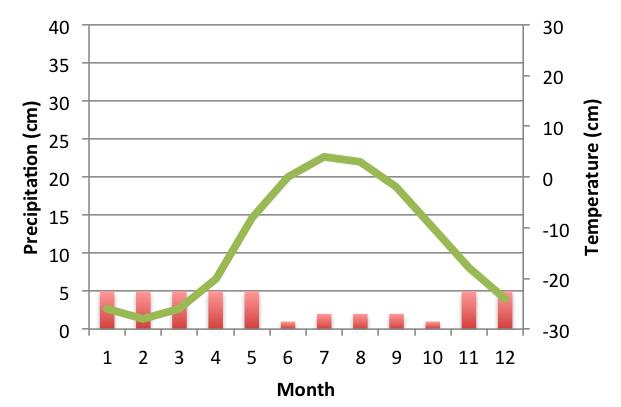 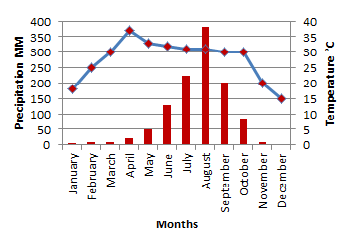 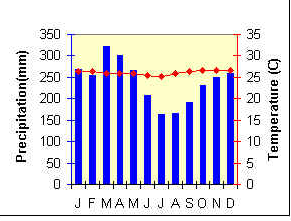 	______________________			_____________________	        ______________________8.  Determine which picture is primary succession and which picture is secondary succession.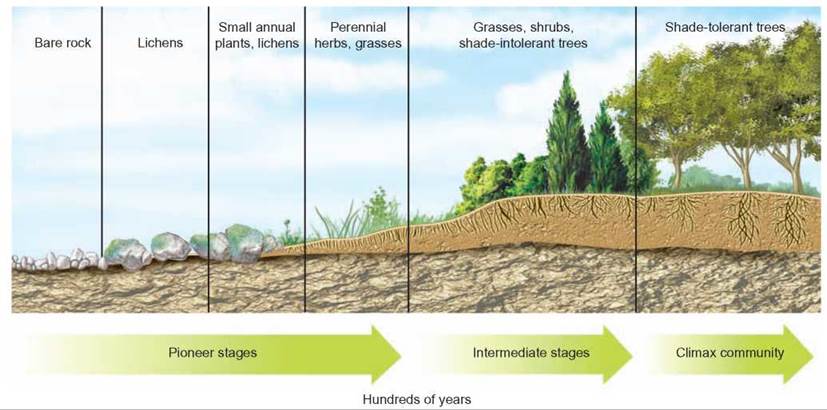 a.  ___________________________________________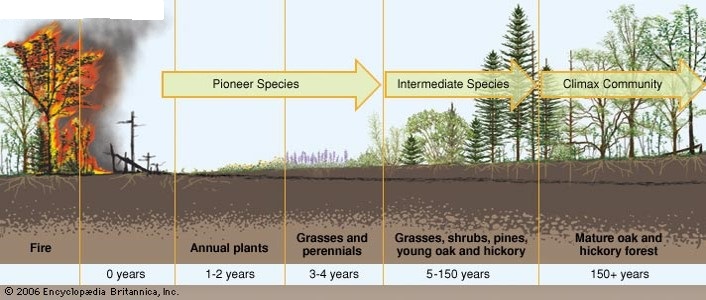 b. ________________________________________c.  What is the main difference between primary and secondary succession?d.  What events would precede primary succession?e.  What events would precede secondary succession?f.  What is a pioneer species?g.  What is the pioneer species for primary succession?h.  What is the pioneer species for secondary succession?i.  What is a climax community?